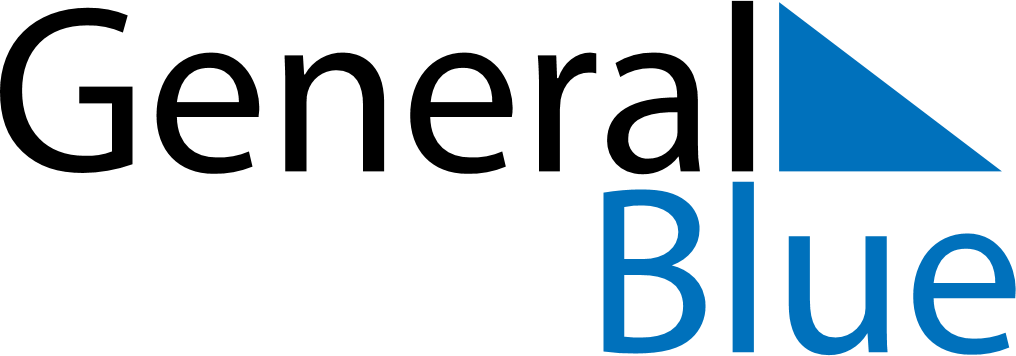 April 2020April 2020April 2020April 2020ColombiaColombiaColombiaMondayTuesdayWednesdayThursdayFridaySaturdaySaturdaySunday123445Palm Sunday678910111112Maundy ThursdayGood FridayEaster Sunday1314151617181819202122232425252627282930